Администрация города МагнитогорскаМуниципальное образовательное учреждение  «Специальная (коррекционная) общеобразовательная школа-интернат № 4» города Магнитогорска455026, Челябинская обл., г. Магнитогорск, ул. Суворова, 110Тел.: (3519) 20-25-85, e-mail: internatHYPERLINK "mailto:internat4shunin@mail.ru"4HYPERLINK "mailto:internat4shunin@mail.ru"shuninHYPERLINK "mailto:internat4shunin@mail.ru"@HYPERLINK "mailto:internat4shunin@mail.ru"mailHYPERLINK "mailto:internat4shunin@mail.ru".HYPERLINK "mailto:internat4shunin@mail.ru"ru; http://74203s037.edusite.ru«ЗДРАВСТВУЙ, БАТЮШКА - ПОКРОВ»(Методическая разработка классного часа по духовно – нравственному воспитанию)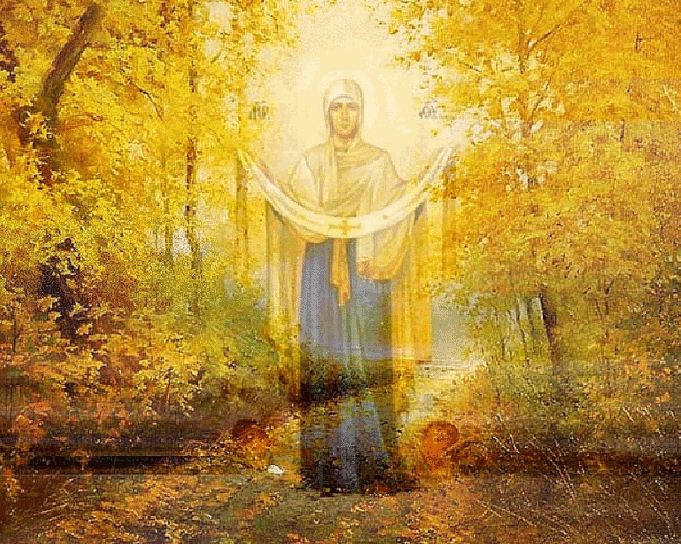 Автор – составитель: Чубаева Наталья Николаевна,воспитатель группы продлённого дня, учитель начальной школы МОУ «С(К)ОШИ №4»Г. Магнитогорск, 2014Цель: формирование представлений о традициях русского народа  на основе православных праздников.Задачи:воспитывать и развивать в детях чувство патриотизма и уважения к своей родине;стимулировать интерес к духовному богатству русской земли, мировой культуре, прививать уважение и любовь к обычаям наших предков, к христианской религии, к народному фольклору, дать представление о той атмосфере, в которой жили и трудились предки.Оборудование: Фонограммы: Вивальди “Осень”, русская народная музыка«Каравай»; пословицы и поговорки, посвященные Покрову;Частушки, плакаты: “Здравствуй, Батюшка-Покров!”, “На Покров до обеда - осень, после обеда- зима”, русские народные костюмы.Ход праздникаХозяйка и хозяин встречают гостей.Хозяин: Здравствуйте, гости дорогие! 
Хозяйка: Веселья вам и радости! 
Хозяин: Давно мы вас поджидаем, праздник не начинаем! 
Хозяйка: Все уселись, всем удобно? 
Хозяин: Будет всем вам здесь приятно побывать в гостях у нас 
Хозяйка: Пирогов отведать вкусных и чайку напиться всласть. 
Вместе: Все мы рады видеть вас! 
– А где же пироги? Ведь изба красна не углами, а пирогами. 
Учитель: Будут вам и блины, и пироги! А сейчас посидим рядком, да поговорим ладком.
Для начала распотешимся загадкой: “Пришла без красок и без кисти и перекрасила все листья”.Дети: Осень!Хозяин:Осень – славная пора! 
Любит осень детвора 
Сливы, груши, виноград – 
Все поспело для ребят. 
И, арбуз, увидев важный, 
Оживится детвора, 
И радужно скажет каждый… 
Здравствуй, Осени пора!Звучит музыка осенней поры – Вивальди “Осень”.Учитель (под музыку): Сегодня мы собрались на праздник не случайно! 14 октября Православная Церковь отмечает праздник Покрова Божией Матери. В этот день мы вспоминаем, что Дева Мария покрывает нас Своим покровом, защищает нас от всяких бед. Говорят, если быть предельно искренним в этот день, можно вымолить прощения самых страшных грехов.Слякоть пусть и бездорожье-Не скучай, потупя взор!Ведь над нами Матерь БожьяПростирает омофор!От всего на свете злогоЛес, и поле, и дома-Укрывает всех ПокровомБогородица Сама!Хозяин: Для русского крестьянина праздник Покрова был праздником, который подводил итоги сельскохозяйственного года. К этому дню должен быть убран весь урожай, говорили наши предки на селе: “Пречистая мать засевает, а Покров собирает”, “На Покров последний сбор плодов”. Считалось, что с Покрова начинается “первое зазимье”. Домашний скот закармливали “пожинальным” снопом, и с Покрова уже не выгоняли скотину на пастбища, даже если еще не было снега. Скот держали в хлевах и переводили с этого дня на зимний корм.Учитель: Покров – первое зазимье. В народном православии название праздника “Покров” стали связывать с природными явлениями: в этот день зачастую иней или снег впервые покрывали землю, указывая на близость зимних холодов. В этот день некоторые экономные хозяева первый раз топят в жилых горницах печи. С днем покрова был связан обряд “запекания углов”. Обычно хозяйка пекла “блинцы” – небольшого размера, первый блин разламывался на четыре части, которые раскладывали в четырех углах избы. Одновременно домового просили о том, чтобы он не пускал в избу холод.Хозяйка: Поэтому, угощайтесь гости дорогие блинами, да радуйтесь Покрову-батюшке!Хозяева (поют):Мы давно блинов не ели, 
Мы блиночков захотели, 
Ой, блины, блины, блины 
Ой, блиночки мои.Под песню “Блины” хозяева угощают детей и взрослых блинами.Учитель: А теперь дружно скажем: “Батюшка Покров, покрой наш дом теплом, а живущих в нем – добром!”.Все повторяют эти слова.Хозяин: А знаете ли вы, что старики примечали: если лист с дуба или березы на Покров упал чисто – к легкому году, а не чисто к строгой зиме. Вот и думайте, примечайте, что нас ждет.Хозяйка: Знаменит был в русском быту Покров и свадьбами. В народном сознании со святым омофором Богородицы, которым она представительствовала и молилась за людей, ассоциировался покров, т.е. покрывало, фата, которым покрывалась голова идущей под венец девушки. Восприятие народом праздника Покрова Богородицы, как праздника покровительства браку отражает пословицы, поговорки, моления.Учитель: Все девушки верили, что Покров может помочь выйти замуж. Ранним утром на Покров девушки шли в церковь и ставили свечу перед иконой. Существовало поверье, что та, которая поставит свечку раньше других, быстрее выйдет замуж.Учитель: С Покрова дня во всей России начинались регулярные девичьи посиделки. Обычно девушки собирались по понедельникам, средам и пятницам в специально нанятой избе или у той девушки, у которой изба была просторнее других. Посиделки продолжались с заката до полуночи, девушки пряли или вышивали будущее приданое. Иногда к ним присоединялись парни, которые плели лапти или вили веревки. Во время работы участники пели протяжные песни, частушки.Хозяин: Всем известно, в старину любили петь частушки. Приготовьте-ка ладошки, топайте-ка ножки, чтобы спели вам сейчас мы веселые частушки.Исполняются частушки.Настал батюшка-Покров, 
Настала нам гуляночка. 
Скоро – скоро нам сыграет 
Звонкая тальяночка.Разрешите поплясать, 
Разрешите топнуть, 
Неужели в этом доме 
Половицы лопнут?Девочки, вы девочки, 
Где берете денежки? 
Летом ягодки сдаем, 
А зимою все прядем.Полотенце вышивала 
Петухами, утками. 
Я гостечков поджидала 
Часами и минуткамиГармонисту – за игру, 
Ну, а мне – за пляску, 
Гармонисту – калачей, 
Мне – баранок связку!Говорят, что я румянюсь, 
Говорят, что я белюсь, 
Я при всех в реке умоюсь – 
А лицом не изменюсьВы судите, не судите, 
Я осуды не боюсь, 
Что хотите говорите, 
На сударушке женюсьКак по осени ломала 
Красную калинушку, 
Во полях снопы вязала 
Надломила спинушку.Хозяин: А теперь, гости дорогие, пора себя показать. Потягаемся мы с вами и умом, и мастерством.Учитель: Ну, скорее соберись, на команды разделись! Справа от меня команда “Дубки”, слева “Кленки”. У “Дубков” – жетоны желуди, у “Кленков” – листья. Чья команда больше жетончиков наберет, та и выиграет.Хозяин: Осень – на ковре-самолете летела. Ветер северный – за погонщика, птицы – за указчика. Издалека шла, радости, веселья сюда принесла. А чем вы ее встретите, какие пословицы, приметы, присловья об осени расскажите?Хозяйка:Ой, гости дорогие! 
Расскажу я вам сейчас, 
Как в гостях была я раз. 
Медочек пила и вот чем закусывала 
Ой, батюшки, пока шла – забыла, 
Вы, гостеньки, не подкачайте 
Меня выручайте.(Команды называют пословицы об осени и Покрове, за это получают жетоны: “На Покров ветер с востока – зима холодная”, “Отлет журавлей до Покрова – на раннюю и холодную зиму”, “На Покров до обеда осень – после обеда зима”, “Покров – натопи избу без дров”, “Не покрыл Покров землю снегом, не покроет и рождество”)Учитель: А теперь, мне от каждой команды нужен один человек, который должен с закрытыми глазами брать с подноса овощи, нарезанные кубиками, а затем называть съеденное. За правильный ответ – жетон!Дети пробуя овощи, называют их, получая жетон.Хозяин:Ой, вы гости тише – тише. 
Что-то странное я слышу… 
Гость какой-то к нас спешит. 
И как будто бы шуршит. 
Кто б ты ни был – заходи. 
Да гостей повесили.Хозяйка: Ну, смелей, мы ждем гостей. С нами праздник.Выходит Шуршунчик.Хозяин: Корзину с подарками видели.А сам-то, кто будешь такой?Поверь, мы тебя не обидим.Как звать тебя, гость дорогой?Шуршунчик: Шуршунчик!На самой крепкой ветке дуба, 
Я в тесном желуде сидел. 
Пришла пора, и я оттуда 
На кучу листьев полетел. 
Я по листве осенней мчался, 
И каждый листик мне шуршал. 
И старый дуб до слез смеялся, 
Шуршунчиком меня назвал.Хозяин: Шуршунчик, ты шел издалека. Посиди, отдохни. Что в корзине, покажи!Шуршунчик: Здесь загадки не простые, здесь загадки – как живые. Отгадаете загадку, вмиг увидите отгадку.Отгадку Шуршунчик показывает, вынимая из корзинки, дарит угадавшим командам. Команды получают жетоны.Одно бросил – целую горсть взял. (Зерно)Красные сапожки в землю ушли. (Свекла)Не разбив горшочка, не съешь кашки. (Орех)Семьсот поросят, на колышке висят. (Связка луковиц)Маленький, горький, луку брат. (Чеснок)У закатанных девиц, волос ветер шевелит. (Кукуруза)Сверху зелено, внизу красно, в землю вросло. (Морковь)Хозяин: Ой, ребята не устали, ну тогда продолжим с вами. Дальше будем с вами говорить скороговорки. Кто три раза фразу вслух произнесет, тот очко своей команде непременно принесет.Карточка 1: Идут бобры – добры, храбрые – в сыры боры.Карточка 2: Погода размокропогодилась.Хозяйка: Ай, да молодцы! Какой народ здесь собрался: веселый, красивый, умный.Хозяин: И все умеете: петь, играть, загадки разгадывать.Хозяйка: А сейчас пора не сено грести, а итоги подвести.Хозяин: Самая находчивая команда….. От нее чуть-чуть отстала, но себя достойно показала …Хозяйка: Молодцы, все без прикрасХозяин: Вы обрадовали насУчитель: Гости, дорогие, угощайтесь блинами, пирогами, да вспоминайте Батюшку – Покров. До свидания!ИсточникиКапица Ф.С. “Славянские традиционные верования, праздники и ритуалы”: Справочник – 2-е издание – М: Флинта: Наука, 2001 г.Колесникова В.С. “Русские православные праздники” М: Крон-Пресс, 1996 г.Собрание пословиц и поговорок русского народа М: Крон-Пресс, 1996  г.http://nsportal.ru/nachalnaya-shkola/vospitatelnaya-rabota/2014/11/07/zdravstvuybatyushka-pokrov